新 书 推 荐中文书名：《漫漫茶歇路》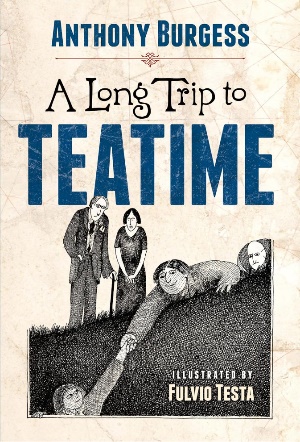 英文书名：A LONG TRIP TO TEATIME作    者：Anthony Burgess and Fulvio Testa出 版 社：Dover代理公司：DHA / ANA页    数：128页出版时间：2017年3月17日代理地区：中国大陆、台湾审读资料：电子稿类    型：儿童文学内容简介：	埃德蒙·艾恩赛德（Edmund Ironside）、忏悔者爱德华、长者爱德华、殉道者爱德华……埃德加厌倦了关于英国盎格鲁-撒克逊国王的无休止的历史讲座，渴望逃离教室——他突然从书桌上的一个小洞里钻了进去。现在，埃德加在复活节岛的海岸上，聆听着复活节钟声的钟声，寻找着伊登伯勒，他必须及时找到回家的路回去喝茶。就像刘易斯·卡罗尔（Lewis Carroll）笔下的爱丽丝一样，埃德加发现自己迷失在仙境中，他奇异的冒险通过与好奇生物进行的荒谬对话而凸显。作者简介：安东尼·伯吉斯（Anthony Burgess）是最伟大的作家之一。很少有作家比安东尼·伯吉斯更加多才多艺、多产：他是当时最杰出的小说家之一，同时也是一位诗人、剧作家、作曲家、语言学家、翻译家和评论家。除了他最著名的作品《发条橙》外，他的三十三部小说还包括《地球的力量》、《马来亚三部曲》和《恩德比四重奏》。他还与富尔维奥·泰斯塔一起创作了二十五部非小说类作品、两卷自传、三部交响曲和两本儿童读物。他是英国皇家文学学会会员，获得圣安德鲁斯大学、伯明翰大学和曼彻斯特大学的荣誉学位，并在法国被授予最高级别的艺术与文学司令勋章。富尔维奥·特斯塔（Fulvio Testa）1947年出生于意大利维罗纳。他是深受喜爱的儿童读物《无尽的旅程》和《Z 的漫长旅程》以及哈佛经典版《伊丽莎白时代的戏剧》的作者和插画家。作为一名艺术家，他的水彩画和油画自1976年以来一直在世界各地的博物馆、图书馆和画廊展出。这些机构包括加利福尼亚现代艺术博物馆、纽约丹尼斯·卡德画廊、芝加哥艺术学院、马萨诸塞州哈佛大学福格博物馆和意大利现代艺术博物馆。特斯塔的纸上作品曾成为艺术评论家凯伦·威尔金、《纽约时报》评论家约翰·拉塞尔和前国家艺术基金会主任达纳·乔亚的论文主题。内文插图：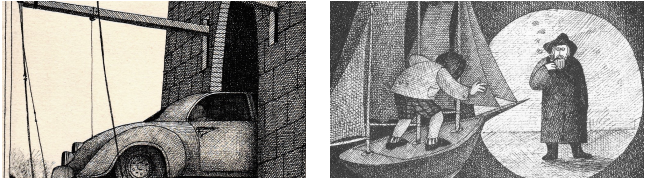 感谢您的阅读！请将反馈信息发至：版权负责人Email：Rights@nurnberg.com.cn 安德鲁·纳伯格联合国际有限公司北京代表处北京市海淀区中关村大街在地图中查看甲59号中国人民大学文化大厦1705室, 邮编：100872电话：010-82504106,   传真：010-82504200公司网址：http://www.nurnberg.com.cn 书目下载：http://www.nurnberg.com.cn/booklist_zh/list.aspx书讯浏览：http://www.nurnberg.com.cn/book/book.aspx视频推荐：http://www.nurnberg.com.cn/video/video.aspx豆瓣小站：http://site.douban.com/110577/新浪微博：安德鲁纳伯格公司的微博_微博 (weibo.com)微信订阅号：ANABJ2002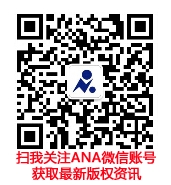 